National Individual Events 2017-18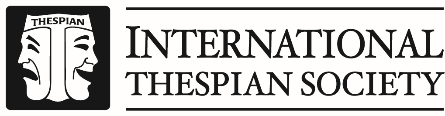 Short Animated Film©2017 Educational Theatre Association. All rights reserved. ________________________________________________________          _________________________________________________________Judge’s name (Please Print)						            Judge’s signatureIndividual Events should not be considered an assessment of student learning. However, Individual Events can serve as a model for designing curriculum-based performance assessments and for this reason, alignment to the National Core Standards has been indicated on this form.Example National Core Theatre Standards aligned to this rubric: TH:Cr1.1.I.b, TH:Cr3.1.I.b, TH:Cr3.1.I.c, TH:Cr1.1.III.a, MA:Cr2.1.I.a, MA:Cr3.1.I.aTo access the full descriptions of the above and all the Core Theatre Standards go to: www.nationalartsstandards.orgFor additional Standards resources visit: www.schooltheatre.org/advocacy/standardsresources Optional aligned state standards: ________________________________________________State Standards website: ______________________________________________________Student(s): School: Selection: Troupe: SKILLS4 | SuperiorAbove standard3 | ExcellentAt standard3 | ExcellentAt standard2 | GoodNear standard2 | GoodNear standard1 | FairAspiring to standard1 | FairAspiring to standardSCOREStorytellingVisual development of story and dialogue; opening and closing titles, credits, graphics, and animations; conclusion.Story is well organized, fully developed, and compelling; visuals and dialogue seamlessly advance the narrative to enhance the connection to plot and character(s); choice of opening and closing titles, credits, graphics, and animations enhance and support film’s message; ending succinctly resolves central conflict.Story is well organized, and engaging; visuals and dialogue advance the narrative and the connection to the plot and character(s); choice of opening and closing titles, credits, graphics, and animations support the film’s message; distinct conclusion.Story is well organized, and engaging; visuals and dialogue advance the narrative and the connection to the plot and character(s); choice of opening and closing titles, credits, graphics, and animations support the film’s message; distinct conclusion.Story is somewhat organized and mostly developed; visuals and dialogue moderately advance the narrative and the audience connection to the plot and character(s); choice of opening and closing titles, credits, graphics, and animations inconsistently support the film’s message; conclusion is somewhat unclear.Story is somewhat organized and mostly developed; visuals and dialogue moderately advance the narrative and the audience connection to the plot and character(s); choice of opening and closing titles, credits, graphics, and animations inconsistently support the film’s message; conclusion is somewhat unclear.Story is disorganized and/or difficult to follow; minimal use of visual cues and weak dialogue fail to advance the narrative or produce an audience connection; choice of opening and closing titles, credits, graphics, and animations do not support the film’s message; conclusion is lacking or unclear.Story is disorganized and/or difficult to follow; minimal use of visual cues and weak dialogue fail to advance the narrative or produce an audience connection; choice of opening and closing titles, credits, graphics, and animations do not support the film’s message; conclusion is lacking or unclear.Comment:Cinematography and AudioIntegrated use of camera, lighting, and sound.Scenes and characters are skillfully framed and align with filmmaker’s vision; lighting exposure and camera movement and angles purposefully enhance performances and visually advance the story; music (if applicable) clearly underscores action and offers clues to character and plot; sound levels are consistently even and well metered.Scenes and characters are appropriately framed and align with filmmaker’s vision; lighting exposure and camera movement and angles purposefully advance the story; music (if applicable) is appropriate to the story; sound levels are mostly even and well metered.Scenes and characters are appropriately framed and align with filmmaker’s vision; lighting exposure and camera movement and angles purposefully advance the story; music (if applicable) is appropriate to the story; sound levels are mostly even and well metered.Inconsistent use of appropriate framing and lighting exposure do not align with filmmaker’s vision; camera movement and angles sometimes advance the story visually; some music (if applicable) is appropriate to the story; sound level errors are evident.Inconsistent use of appropriate framing and lighting exposure do not align with filmmaker’s vision; camera movement and angles sometimes advance the story visually; some music (if applicable) is appropriate to the story; sound level errors are evident.Scenes and characters are not framed properly, are under or over exposed, and do not align with filmmaker’s vision; scenes include multiple errors in camera movement and angles; music (if applicable) detracts from rather than supports the story; sound levels are inconsistent.Scenes and characters are not framed properly, are under or over exposed, and do not align with filmmaker’s vision; scenes include multiple errors in camera movement and angles; music (if applicable) detracts from rather than supports the story; sound levels are inconsistent.Comment:EditingEditing skills; scene length and flow.Purposeful continuity in editing produces well-composed transitions that enhance scene flow, audience engagement, and narrative; scene length and flow purposefully and effectively lead audience from one focal point to another while consistently maintaining the physical and spatial relationship of narrative.Continuity in editing produces composed transitions that enhance scene flow, audience engagement, and narrative; scene length and flow effectively lead audience from one focal point to another while consistently maintaining the physical and spatial relationship of narrative.Continuity in editing produces composed transitions that enhance scene flow, audience engagement, and narrative; scene length and flow effectively lead audience from one focal point to another while consistently maintaining the physical and spatial relationship of narrative.Changing continuity in editing produces transitions that sometimes disrupt scene flow, audience engagement, and narrative; scene length and flow sometimes lead audience from one focal point to another yet seldom maintain the physical and spatial relationship of narrative.Changing continuity in editing produces transitions that sometimes disrupt scene flow, audience engagement, and narrative; scene length and flow sometimes lead audience from one focal point to another yet seldom maintain the physical and spatial relationship of narrative.Discontinuity in editing does not produce well- composed transitions that enhance scene flow, audience engagement, and narrative; scene length and flow does not lead audience from one focal point to another, and does not maintain the physical and spatial relationship of the narrative.Discontinuity in editing does not produce well- composed transitions that enhance scene flow, audience engagement, and narrative; scene length and flow does not lead audience from one focal point to another, and does not maintain the physical and spatial relationship of the narrative.Comment:Voice Acting and Animation Techniques Believability and compatibility of voice and animation; animation style and choices.Character voices and animation (movements, actions, gestures, and expressions) are consistently believable and work in unison to create character; strong and consistent animation choices are reflected through an original art style that helps build a unique animated world for viewer.Character voices and animation (movements, actions, gestures, and expressions) are believable and mostly work in unison to create character; consistent animation choices are reflected through an original art style that helps build a unique animated world for viewer.Character voices and animation (movements, actions, gestures, and expressions) are believable and mostly work in unison to create character; consistent animation choices are reflected through an original art style that helps build a unique animated world for viewer.Character voices and animation (movements, actions, gestures, and expressions) are sometimes believable and work in unison to create character; animation choices irregularly reflected through an art style that helps build a unique animated world for viewer.Character voices and animation (movements, actions, gestures, and expressions) are sometimes believable and work in unison to create character; animation choices irregularly reflected through an art style that helps build a unique animated world for viewer.Character voices and animation (movements, actions, gestures, and expressions) are rarely believable and do not connect well; strong animation choices are rarely evident, and the art style does not help build a unique animated world for viewer.Character voices and animation (movements, actions, gestures, and expressions) are rarely believable and do not connect well; strong animation choices are rarely evident, and the art style does not help build a unique animated world for viewer.Comment:Filmmaker’s Vision Use of film elements to create a successful final product.Filmmaker conveyed clear vision and consistently adhered to rules established for film; all elements worked together to create an impactful, engaging film with a powerful voice.Filmmaker conveyed a mostly clear vision and frequently adhered to the rules established for the film; most elements worked together to create an engaging film.Filmmaker conveyed a mostly clear vision and frequently adhered to the rules established for the film; most elements worked together to create an engaging film.Filmmaker attempted to convey a clear vision and inconsistently adhered to the rules established for the film; few elements worked together to create an engaging film.Filmmaker attempted to convey a clear vision and inconsistently adhered to the rules established for the film; few elements worked together to create an engaging film.Filmmaker failed to convey a clear vision and did not adhere to the rules established for the film; elements did not work together to create an engaging film.Filmmaker failed to convey a clear vision and did not adhere to the rules established for the film; elements did not work together to create an engaging film.Comment: RATING(Please circle)4 | Superior(Score of 20-18)3 | Excellent(Score of 17-13)2 | Good(Score of 12-8)1 | Fair(Score of 7-5)TOTAL SCOREATTENTION TABULATION ROOM: Please note the following:               Timing issue:   (_______mm _______ss)              Rule violation: _________________________; _____________________________; ____________________________             Other comments: 